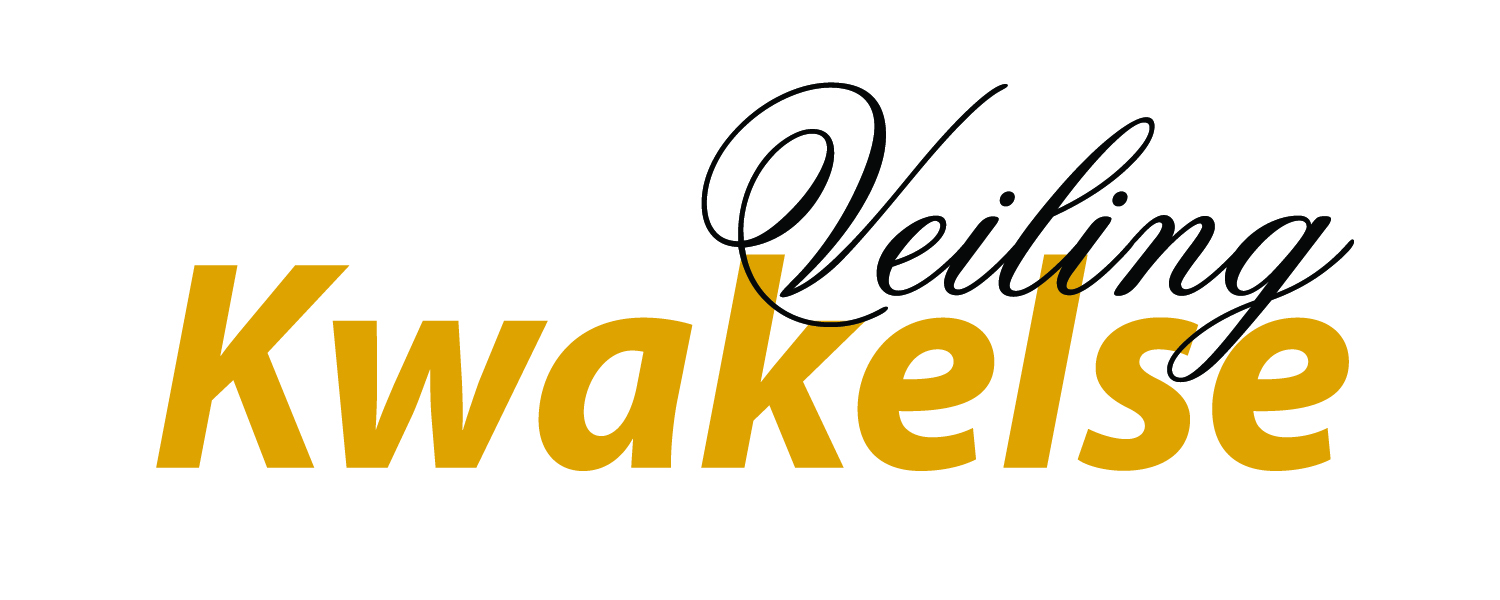 Secretariaat:Jeannette BoerlageSeringenlaan 101424 CJ  De Kwakelkwakelse.veiling@live.nlwww.kwakelseveiling.nlAls vereniging/stichting kunt u een aanvraag doen middels dit formulier. Als u van mening bent dat u voor een bijdrage in aanmerking komt dan verzoeken wij u om ons het ingevulde formulier te doen toekomen op bovenstaand adres of per mail. Als u ons het formulier per mail toestuurt, dan krijgt u van ons een ontvangstbevestiging. Heeft u binnen een week geen ontvangstbevestiging gekregen, neemt u dan contact op met Jeannette Boerlage.De aanvragers hebben éénmalig hun jaarrekening, balans en ledenlijsten ingeleverd. Dit is een vraag die wij ook aan nieuwe aanvragers stellen. Voor andere aanvragers volstaat dit formulier.AANVRAAGFORMULIER BIJDRAGE KWAKELSE VEILINGAANVRAAGFORMULIER BIJDRAGE KWAKELSE VEILINGNaam vereniging/stichtingContactpersoonAdres contactpersoonTelefoonnummer contactpersoonIBAN nummerTen name vanE-mailadresAan te vragen bedragBestedingsdoelTotaal aantal leden vereniging/stichtingAantal leden per leeftijdscategorie:0-10 jaar11-15 jaar16-25 jaar25-65 jaar65 jaar en ouderInkomsten afgelopen jaarUitgaven afgelopen jaarBanksaldi